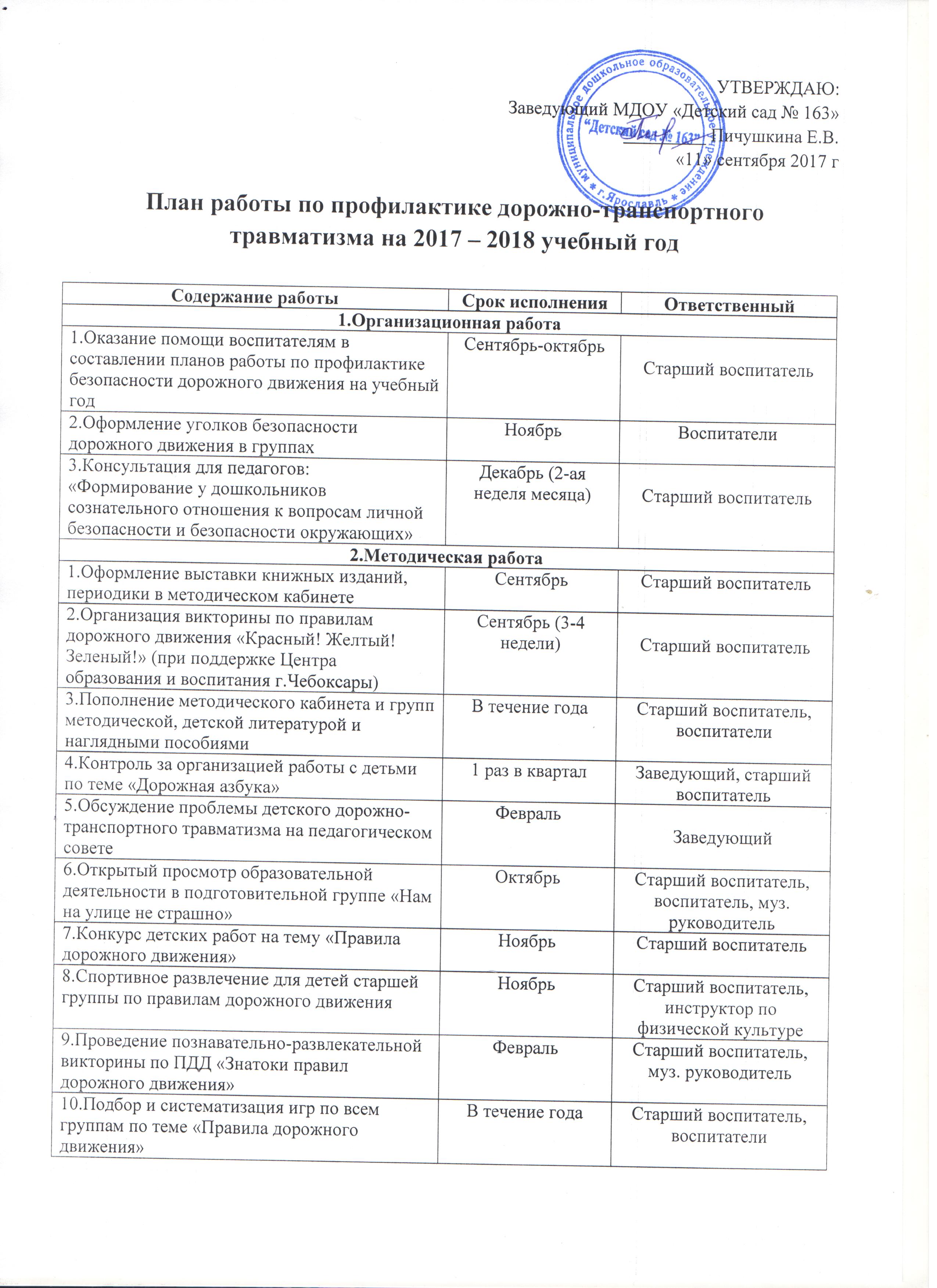 3.Работа с детьми3.Работа с детьми3.Работа с детьми1.Организация и проведение целевых прогулок- младшая/ средняя группа-старшая/подготовительная группа1 раз в квартал1 раз в 2 месяцаВоспитатели2.Игры (подвижные, дидактические, сюжетно-ролевые, театрализованные)ЕжемесячноВоспитатели3.Тематические развлечения в группе1 раз в кварталВоспитатели, муз. руководитель4.Проведение образовательной деятельности по познавательному, речевому, художественно-эстетическому развитию по ПДД1 раз в кварталВоспитатели5.Чтение художественной литературы (С.Михалков «Моя улица», «Я иду через дорогу», А.Иванов «Как неразлучные друзья дорогу переходили», Т.И.Алиева «Дорожная азбука» и др.)В течение годаВоспитатели6.Разучивание с детьми стихотворений по тематикеВ течение годаВоспитатели7.Создание и просмотр обучающих презентаций «Загадки улицы», «Правила дорожного движения» и др.В течение годаВоспитатели8.Организация просмотра обучающих мультфильмов «Уроки тетушки Совы», «Азбука безопасности» и др.В течение годаВоспитатели4.Работа с родителями4.Работа с родителями4.Работа с родителями1.Проведение родительских собраний в группах по теме профилактики дорожно-транспортного травматизма у детейОктябрьЗаведующий, воспитатели2.Оформление родительского уголка, папки-передвижки по теме «Правила дорожные детям знать положено»НоябрьВоспитатели3.Размещение информации для родителей на официальном сайте образовательной организации по теме (раздел «Безопасность ДОУ», «Дорожная безопасность»В течение годаСтарший воспитатель4.Открытые просмотры образовательной деятельности по тематикеВ течение годаВоспитатели